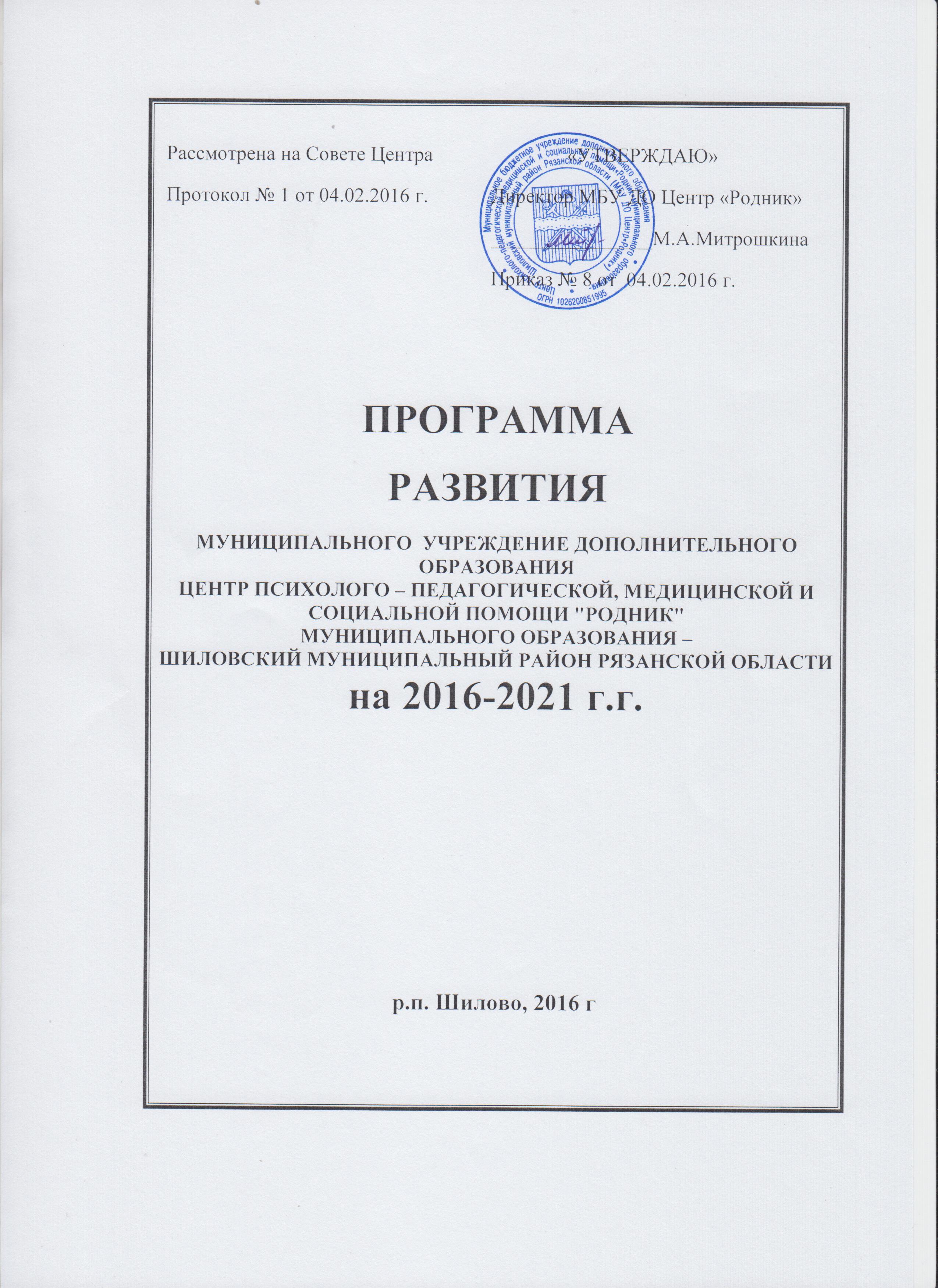 Паспорт  Программы развития на 2016 - 2021 годы Наименование Программы	Программа развития Муниципального  учреждения  дополнительного образования Центр психолого – педагогической, медицинской и социальной помощи «Родник»  (МБУ ДО Центр «Родник») на 2016-2021 годыРазработчик Программы 	Администрация  и  педагогический коллектив  МБУ ДО Центр «Родник»Правовое обоснование Программы	- Конституция Российской Федерации;- Семейный кодекс Российской Федерации;- Конвенция о правах ребенка;- Закон Российской Федерации «Об основных гарантиях прав ребенка»;- Закон Российской Федерации «Об образовании в Российской Федерации»- Распоряжение правительства Российской Федерации от 29.05.2015 г. № 996-р г. Москва «Стратегия развития воспитания в Российской Федерации на период 2025 года»;-  Распоряжение правительства Российской Федерации от 04. 09. .  № 1726-р «Концепция развития дополнительного образования детей»; - Постановление от 04.07.2014 г. №41 об утверждении САНПИН 2.4.4.3172-14 «Санитарно – эпидеомиологические требования к устройству, содержанию и организации режима работы образовательных организаций дополнительного образования детей»; - Приказ Министерства образования и науки Российской Федерации (Минобрнауки России) от 07.04.2014 г. №276 г. Москва «Об утверждении Порядка проведения аттестации педагогических работников организаций, осуществляющих образовательную деятельность»;- Приказ от 29.08.2013 г. №1008 г. Москва об утверждении Порядка организации и осуществления образовательной деятельности по дополнительным общеобразовательным программам;- Методические рекомендации от 10.02.2015 г. № ВК-268/07 о совершенствовании деятельности центров психолого – педагогической, медицинской и социальной помощи;- Положение о службе практической психологии в системе Министерства образования Российской Федерации (Приказ Министерства образования РФ от 22 октября 1999 года № 636); - Устав МБУ ДО Центр «Родник» (от 20.11.2015 г.)Цели и задачи Программы	Стратегическая цель Программы - создание эффективной системы оказания психолого-педагогической и социальной помощи детям, семьям, попавшим в трудную жизненную ситуацию, сопровождения образовательных учреждений  п. Шилово, муниципального образования – Шиловский муниципальный район, повышение качества и объема предоставляемых услуг населению.Задачи Программы: 1) реализация комплексного психолого – педагогического и социально-педагогического  сопровождения семей;2) реализация комплексного психолого – педагогического и социально-педагогического  сопровождения образовательного процесса в рамках образовательных учреждений п.Шилово, муниципального образования – Шиловский муниципальный район; 3) просветительская работа с родителями, педагогами  общеобразовательных учреждений поселка и Шиловского муниципального района;4) повышение профессионализма и компетентности специалистов ЦентраСроки и этапы реализации Программы	1 этап (2016 - 2018 гг.)- уточнение и продолжение работы по выделенным приоритетным направлениям;- решение вопросов материального оснащения Центра;- публикации текущего материала по результатам деятельности Центра на  сайтах МБУ ДО Центр «Родник», управления образования,  администрации муниципального образования – Шиловский муниципальный район,  в СМИ;- обеспечение специалистов Центра лицензированными компьютерными психодиагностическими, речевыми и развивающими методиками;- обеспечение специалистов Центра новыми книжными поступлениями, методическими, дидактическими и игровыми пособиями;- подготовка и переход на  нормативное   подушевое финансирование.2 этап (2018 - 2019 гг.)- изменение технического обеспечения Центра в связи с модернизацией форм и методов работы специалистов;- изменение кадрового потенциала Центра с уточнением и пересмотром должностных обязанностей.3 этап (2020 - 2021 гг.) - разработка  Программы развития Центра на 2021-2027 гг.;- публикации материалов по результатам проведенной работы.Объемы и источники финансирования Программы	Выполнение Программы обеспечивается за счет средств муниципального  бюджета и привлечением внебюджетных средств.Ожидаемые конечные результаты реализации Программы 	Показатели эффективности Программы: - повышение качества системы психолого-педагогического и социально-педагогического сопровождения образования по реализации приоритетных направлений развития образования в Шиловском муниципальном районе;- увеличение количества участников образовательных отношений, удовлетворенных качеством предоставляемых образовательных услуг в Центре; - увеличение количества образовательных программ, учитывающих образовательные потребности и индивидуальные особенности обучающихся;-освещение проделанной работы на  сайтах МБУ ДО Центр «Родник», управления образования,  администрации муниципального образования – Шиловский муниципальный район,  в СМИ;-участие в районных методических объединениях, семинарах,  конференциях и публикация статей, методических рекомендаций по полученным результатам;- повышение профессионализма и компетентности специалистов ЦентраМеханизм экспертизы Программы	-По результатам информационно-аналитической деятельности Центра.-мониторинговые исследования.ОБОСНОВАНИЕ ПРОГРАММЫРеформирование и совершенствование всех сторон жизни общества зависят от многих факторов и прежде всего от непосредственного участия в этих процессах личности. Кризисные и критические ситуации, возникающие в экономике, политике, социальной и духовной сфере жизни общества, требуют от человека физического, психического, социального здоровья для эффективной социализации; определенных знаний, способов деятельности, общения, позволяющих ему адаптироваться в данном обществе в данный период истории.Находить пути помощи человеку для построения гармоничной системы взаимодействия и взаимоотношений с людьми, с миром и с самим собой – актуальная проблема социально-педагогической практики.Вопросы социализации и социальной адаптации детей и подростков сегодня возможно успешно решать только в содружестве коллективов образовательных учреждений, семьи, социума при активной организующей роли социальных педагогов.Образование – это целостная система, обеспечивающая взаимосвязь субъектов и объектов образовательной деятельности, непрерывность процесса образования, единство образовательного пространства на содержательном и организационном уровнях. Основное и дополнительное образование выступают равноправными сферами общего образования, обеспечивающими его целостность.Современный этап развития социально-педагогической практики можно охарактеризовать как переходный к качественно новому уровню развития: от отдельных очагов интересного опыта социализации личности к созданию системы социальных служб с разветвленной инфраструктурой и кадровым обеспечением. Это обусловлено прежде всего тем, что накопившиеся в ситуации детства негативные тенденции настоятельно требуют их разрешения.Среди наиболее серьезных проблем, стоящих сегодня перед обществом и системой образования, можно выделить следующие:значительное ухудшение состояния здоровья детей за период обучения в школе; перегрузка детей в ходе образовательного процесса;социальная незащищенность больших групп населения (рост числа  семей, попавших в трудную жизненную ситуацию, и как следствие недоступность для детей большого количества культурных и образовательных услуг);увеличение количества семей «группы риска», социально неблагополучных семей, распространение такого явления, как социальное сиротство, рост правонарушений среди несовершеннолетних;разрушение системы работы с населением по месту жительства, в том числе с детьми и подростками.Безусловно, решение названных проблем актуально и для системы образования. В реализации основных направлений государственной политики в области охраны, защиты и развития детства важное место отводится образовательным учреждениям. Учреждения дополнительного образования  являются тем институтом общества, который в состоянии интегрировать воспитательные усилия социума для эффективного решения задач социальной адаптации и социализации личности.Социальная адаптация личности как базовое понятие данной концепции – это процесс и результат активного приспособления индивида к условиям новой социальной среды, характеризующийся его жизненной устойчивостью, самореализацией и саморазвитием.Социализация – это процесс развития человека на протяжении всей его жизни, усвоение и воспроизводство социальных норм и культурных ценностей, а также саморазвития и самореализации в том обществе, к которому он принадлежит.Механизмом решения этих задач может стать социально-педагогическая деятельность Центра.Социально-педагогическая деятельность – «способ гармонизации отношений человека, группы и среды на основе удовлетворения потребности в социокультурной  адаптации и самореализации, осуществляемой на основе развития личности, с одной стороны, и педагогической среды – с другой» (Л.А.Беляева, М.А.Беляева).Эти и другие вопросы поставили на повестку дня необходимость разработки в нашем учреждении более динамичной и оптимальной стратегической модели собственного развития.Одним из важнейших управленческих документов, позволяющих наиболее оптимально координировать усилия педагогического коллектива Центра на выявление и реализацию перспективных направлений в своей деятельности является Программа развития.	Данная Программа развития является продолжением Программы развития на 2011-2016 годы.2.ИНФОРМАЦИОННО - СТАТИСТИЧЕСКАЯ СПРАВКА2.1. ИСТОРИЧЕСКАЯ СПРАВКА		Центр социальной помощи семье, детям, подросткам и молодежи  - образовательное муниципальное учреждение дополнительного образования, создан постановлением Главы администрации района от 26 августа 1994 года, с целью комплексного социально-педагогического обслуживания жителей р.п. Шилово, объединения межведомственных служб социальной помощи населению. 	Проект инновационной модели Центр  социальной помощи семье, детям, подросткам и молодежи  р.п. Шилово создавался на основе лучшего отечественного и мирового опыта социальной работы с населением, под руководством Центра социальной педагогики РАО, исходя из потребности и специфики р.п.Шилово. Он обсуждался на ученом совете РАО 27.10.94 г. Проекту была дана высокая оценка, а Центр был утвержден экспериментальной площадкой  Центра  социальной педагогики РАО и областного комитета по образованию и молодежной политики. 	5 августа 2003 года Центр  социальной помощи семье, детям, подросткам и молодежи был переименован в муниципальное образовательное учреждение для детей, нуждающихся в психолого-педагогической и медико-социальной помощи Центр психолого-медико-социального сопровождения « Родник» муниципального образования – Шиловский район Рязанской области. 	В соответствии с Законом РФ «Об образовании в Российской Федерации» в 2016 году  Центр переименован в Муниципальное бюджетное учреждение дополнительного образования Центр психолого-педагогической, медицинской и социальной помощи «Родник» муниципального образования – Шиловский муниципальный район Рязанской области (МБУ ДО Центр «Родник»). Центр является муниципальным бюджетным учреждением и относится к типу:  учреждение дополнительного образования  для детей от 5 до 18 лет, нуждающихся в психолого-педагогической и медико-социальной помощи.   	Центр  имеет лицензию на образовательную деятельность № 25-2767 от 11.02.2016 г.,  имеет лицензию на осуществление медицинской деятельности ФС-62-01-000452 от  06.05.2010г., ФС-1 № 0076820.e-mail: pmsc-rodnik@yandex.ru  Режим работы Центра: понедельник - пятница с 8:00 до 20:00, Основными направлениями деятельности Центра являются:-  реализация дополнительных общеобразовательных  программ;- оказание  психолого-педагогической,   медицинской и социальной   помощи детям, испытывающим трудности в освоении основных  общеобразовательных программ, развитии и социальной адаптации, в  том числе несовершеннолетним обучающимся, признанным в случаях и  в порядке, которые предусмотрены уголовно-процессуальным законодательством, подозреваемыми, обвиняемыми или подсудимыми по уголовному  делу,   либо являющимся потерпевшими или свидетелями преступления;  - оказание помощи  организациям,  осуществляющим образовательную деятельность по вопросам реализации основных общеобразовательных программ  обучения и воспитания обучающихся, в том числе осуществление психолого-педагогического сопровождения реализации основных общеобразовательных программ. 2.2 ТРАДИЦИИ ЦЕНТРА	Десятилетний опыт работы дает основание говорить о сложившихся традициях:-Акция « Милосердие»-Трудовой десант по благоустройству территории Центра и микрорайона-Экскурсии по родному краю-День пожилых людей-День учителя (чествование ветеранов педагогического  труда)-Мероприятия, посвященные Дню Матери-День инвалида-Новогодние представления для детей социально-значимых категорий семей-Посещение семей Дедом Морозом и Снегурочкой на дом-Мероприятия в дни школьных каникул-Конкурсы и викторины, посвященные  Дню защитника Отечества, -Международному женскому Дню 8 Марта-Встречи с ветеранами Великой Отечественной войны-Мероприятия в рамках Дня семьи-Международный День защиты детей-Познавательно-развлекательные мероприятия в рамках Дня молодежи2.3. ХАРАКТЕРИСТИКА СОЦИУМА	Микрорайон находится в юго-восточной части р.п. Шилово.	Население микрорайона составляет 9,5 тыс. человек, работающих на предприятиях п. Шилово, в бюджетной сфере, коммерческой структуре. 	Микрорайон расположен в трех километрах от центра  п. Шилово. На территории микрорайона находятся: МБОУ «Шиловская средняя школа № 2», МБДОУ детский сад № 5 « Ладушки»,  ГОУ ДОД «ДЮСШ Арена», филиал центральной библиотеки. 	Кроме того, на территории микрорайона развита сеть  продовольственных и промышленных магазинов.	Центр «Родник» носит межведомственный характер, выступает организатором и координатором социально-педагогической деятельности всех социальных институтов:- Организует психолого-педагогические, оздоровительные, образовательные, развивающие, благотворительные, профориентационные и другие услуги населению.- Развивает социальные инициативы и творчества населения, побуждает к социально-значимой деятельности.- Организует досуг, отдых населения, поддерживает и развивает детские и молодежные движения и инициативы.2.4. НОРМАТИВНО-ПРАВОВОЕ И ДОКУМЕНТАЦИОННОЕ ОБЕСПЕЧЕНИЕ РАБОТЫ ЦЕНТРАПравовой основой организации деятельности Центра являются:Конвенция  ООН « О правах ребенка» от 1989 г. Конституция Российской Федерации от 1993 г.Закон Российской Федерации « Об образовании в Российской Федерации» от 2012 г.Семейный кодекс Российской Федерации от 1996 г.Гражданский  кодекс Российской Федерации от 2002 г.Трудовой кодекс Российской Федерации от 2006 г.Закон Российской Федерации от 1995 г. «О социальной защите инвалидов в Российской Федерации»Закон «О социальной защите инвалидов в Российской Федерации» от 24.11. 1995 г. № 181- ФЗ.Указ президента Российской Федерации «О дополнительных льготах и социальной поддержки инвалидов» от 02.10.1992 г. № 1157.Федеральный Закон «О ежемесячных выплатах неработающему трудоспособному лицу, осуществляющему уход за ребенком – инвалидом до 18-ти лет» от 27.07.1995 г.;Федеральный закон от 1998 г. № 124 «Об основных гарантиях прав ребенка в Российской федерации»Федеральный закон  Российской Федерации от 1999 г. № 120 « Об основах системы профилактики безнадзорности и правонарушений несовершеннолетних»Постановление Правительства РФ от 17.07.1996 года  № 829 «О приемной семье» (в ред. Постановления Правительства РФ от 01.02.2005 г. № 49);Распоряжение правительства Российской Федерации от 29.05.2015 г. № 996-р г. Москва «Стратегия развития воспитания в Российской Федерации на период 2025 года»;Распоряжение правительства Российской Федерации от 04. 09. 2014 г.  № 1726-р «Концепция развития дополнительного образования детей»,Постановление от 04.07.2014 г. №41 об утверждении САНПИН 2.4.4.3172-14 «Санитарно – эпидеомиологические требования к устройству, содержанию и организации режима работы образовательных организаций дополнительного образования детей»; Приказ Министерства образования и науки Российской Федерации (Минобрнауки России) от 07.04.2014 г. №276 г. Москва «Об утверждении Порядка проведения аттестации педагогических работников организаций, осуществляющих образовательную деятельность»;Приказ от 29.08.2013 г. №1008 г. Москва об утверждении Порядка организации и осуществления образовательной деятельности по дополнительным общеобразовательным программам, Методические рекомендации от 10.02.2015 г. № ВК-268/07 о совершенствовании деятельности центров психолого – педагогической, медицинской и социальной помощи;постановления, положения,  указы, касающиеся вопросов жизнедеятельности  семей, попавших в трудную жизненную ситуацию, принятые региональным и муниципальным управлениями образования, администрацией муниципального образования – Шиловский район; ведомственные инструкции и письма; Устав Центра,  локальные акты и другие нормативные документы. 2.5. ХАРАКТЕРИСТИКА  СОЦИАЛЬНОГО СТАТУСА СЕМЕЙВ ЗОНЕ СОЦИАЛЬНО-ПЕДАГОГИЧЕСКОГО ОБСЛУЖИВАНИЯ:2.6. СВЕДЕНИЯ ОБ ОБУЧАЮЩИХСЯВ 2014-2015 уч. году в Центре действовали  13 объединений дополнительного образования детей (38 групп), в которых обучаются  811 детей   Характеристика контингента обучающихся по полуИз данной  таблицы видно, что количество мальчиков в данном учебном году меньше, чем  девочек    на 35 чел.                                                      по возрасту2.7 ХАРАКТЕРИСТИКА ПЕДАГОГИЧЕСКИХ КАДРОВКАДРОВЫЙ СОСТАВУчебно-воспитательный процесс в Центре осуществляет опытный педагогический коллектив. В учреждении работает 16 педагогов, из них: директор – 1зам. директора по социально-педагогической  работе – 1методистпедагог дополнительного образования – 7социальный педагог – 3педагог-психолог – 2учитель-логопед - 1Динамика изменения кадрового составаИз данной таблицы видно, что кадровый состав за последний учебный год уменьшился на 1 человека, в связи с уходом  педагога-психолога в отпуск по уходу за ребенком.Педагогический коллектив можно представить следующим образом: по уровню образованияМожно сделать вывод, что наблюдается относительная стабильность в педагогическом коллективе Центра по уровню образования. по стажу работы:по возрасту:Из данной таблицы видно, что  педагогический коллектив Центра  молодой. Средний возраст педагогов – 40 лет.по результатам  аттестации:	Сравнительный анализ данной таблицы говорит о том, что 93,4 % от общего числа педагогов имеют квалификационные категории.Аттестация рассматривается как инструмент управления, в ходе которого оценивается не только труд педагогов, но и намечаются пути их дальнейшего роста. При оценке деятельности педагогов, администрация, в первую очередь, фиксирует внимание на характере взаимоотношений ребенка и педагога. По мнению большинства родителей, дети чувствуют себя в Центре весьма комфортно, что свидетельствует о высоком уровне коммуникативных навыков наших педагогов.      Совершенствование профессиональной компетенции и профессионального мастерства педагогов осуществляется не только посредством аттестации, но и,  обучаясь  в РИРО, участвуют в работе РМО и  МО социальных педагогов и педагогов дополнительного образования Центра, в научно-практических конференциях, выставках, семинарах районного и областного уровня, изучая опыт работы других учреждений дополнительного образования. 2.8. ПРОГРАММНО-МЕТОДИЧЕСКОЕ ОБЕСПЕЧЕНИЕ ЦЕНТРАЦентр реализует 21  дополнительную общеобразовательную программу:  по направленностям:    социально-педагогическая – 14 (66,7 %)     художественная – 7 (33,3 %)          по срокам реализации:одногодичные – 6 (28,6%)двухгодичные – 6 (28,6%)трехгодичные –2 (9,5%)четырехгодичные – 1 (4,8%)пятигодичные  - 5 (23,7%)шестигодичные – 1 (4,8%)Перечень дополнительных общеобразовательных программ МБУ ДО Центр «Родник»  	Образовательные программы Центра направлены на то, чтобы: - обеспечить возможность достижения воспитанниками уровня образованности, заложенного в цели и задачи программы;- способствовать интеграции в содержание образования различных образовательных областей;- стимулировать использование эффективных образовательных технологий.	Образовательные программы педагогов Центра соответствуют целям учреждения и интересам обучающихся  объединений, что и придает им черты целостного педагогического процесса, включая дополнительное образование в систему непрерывного образования и делая его личностно-ориентированным. 2.9. МАТЕРИАЛЬНО-ТЕХНИЧЕСКАЯ БАЗА	Для осуществления целей и задач, предусмотренных программой, Центр располагает следующей материальной базой. Здание Центра имеет общую площадь 2146,98 кв.м., где находятся  учебные и административные кабинеты,  санитарно-технические помещения:- кабинет директора – 1- бухгалтерия - 1- учительская - 1- кабинет психолога – 1-логопедический кабинет – 1 - хореографический зал – 1- кабинет изготовления мягкой игрушки – 1- кабинет изодеятельности – 1- кабинет для дошкольников и младших школьников – 1- кабинет бисероплетения – 1- актовый зал – 1- семейная гостиная – 1- кабинет социальных педагогов- 2.	Кабинеты оснащены учебной мебелью, аудио и видео аппаратурой, компьютерами, учебной и методической литературой, наглядными пособиями. Для осуществления учебно-воспитательного процесса в Центре имеются технические средства:- моноблок – 1- компьютер – 6- ноутбук - 4- магнитола – 1- швейная машинка – 9- принтер – 5- музыкальный центр – 1- магнитофон – 1- оверлок – 1- микроавтобус УАЗ 2206 - 1 В здании находятся:- филиал № 21  МУК «Межпоселенческая библиотека им.Н.С. Гумилева»- аптечный киоск2.10. СХЕМА МЕЖВЕДОМСТВЕННОГО ВЗАИМОДЕЙСТВИЯ3. ЦЕЛЕВЫЕ УСТАНОВКИ ПРОГРАММЫСтратегическая цель Программы - создание эффективной системы оказания психолого-педагогической и социальной помощи детям, семьям, попавшим в трудную жизненную ситуацию, сопровождения образовательных учреждений  п. Шилово, муниципального образования – Шиловский муниципальный район, повышение качества и объема предоставляемых услуг населению.Задачи Программы: 1) реализация комплексного психолого – педагогического и социально-педагогического  сопровождения семей;2) реализация комплексного психолого – педагогического и социально-педагогического  сопровождения образовательного процесса в рамках образовательных учреждений п.Шилово, муниципального образования – Шиловский муниципальный район; 3) просветительская работа с родителями, педагогами  общеобразовательных учреждений поселка и Шиловского муниципального района;4) повышение профессионализма и компетентности специалистов Центра3.1. ВЕДУЩИЕ ИДЕИ:единства обучения, воспитания и развития;интеграции, т.е. объединение всех воспитательных сил Центра и социума в единый социально-педагогический процесс;функционирования Центра как открытого воспитательно-образовательного и досугового центра в микрорайоне, доступного для  людей всех возрастных и социальных групп населения;саморазвитие детей и педагогов в процессе сотрудничества, в ходе совместной творческой деятельности создания особой системы взаимоотношений детей, родителей, педагогов;научно-методического и психологического сопровождения процесса социальной адаптации личности. 3.2. ПРИНЦИПЫ:развитие детей, педагогов, самого учреждения, природной и социальной среды;вариативности программ и подходов в социально-педагогическом процессе;природоосообразности, культуросообразности,жизнесообразности;содружества, сотворчества педагогов, родителей, воспитанников в социально-педагогическом процессе;личностной ориентации всего процесса социально-педагогической деятельности, которая предполагает развитие личностных особенностей ребенка в процессе социализации с учетом его индивидуальных возможностей.4.КОНЦЕПТУАЛЬНЫЕ ОСНОВЫ ДЕЯТЕЛЬНОСТИ ЦЕНТРА 4.1.СОДЕРЖАНИЕ СОЦИАЛЬНО-ПЕДАГОГИЧЕСКОЙ ДЕЯТЕЛЬНОСТИСодержание социально-педагогического процесса Центра строится в соответствии с Законом РФ «Об образовании в Российской Федерации»,  Стратегией развития воспитания в Российской Федерации на период до 2025 года, Концепцией развития дополнительного образования детей, а также соответствует поставленным целям и выдвинутым ведущим идеям.Анализ деятельности Центра  показал, что значительно возросла его роль в микрорайоне по социальной защите, адаптации, социальной поддержке, психолого - педагогическому  и социально - педагогическому сопровождению детей и взрослых.4.2. УПРАВЛЕНЧЕСКАЯ ДЕЯТЕЛЬНОСТЬГлавной целью управления системой психолого-педагогического и социально – педагогического  сопровождения является обеспечение его нового качества, повышение социального статуса Центра, усиление его экономической и общественной целесообразности.Задачи и содержание определены в соответствии с результатами анализа управления за истекший год, а также, исходя из результатов диагностики эффективности развития образовательного учреждения.Задачи управления:Анализ и прогноз изменения социума, образовательных потребностей, социального заказа на образование;Формулирование общих целей и системы ценностей образовательного учреждения;Разработка и реализация программы деятельности, учебного плана;Организация учета, диагностики, и структурирования контингентов обучающихся;Организация исследовательской, инновационной деятельности;Осуществление рекламы образовательных услуг;Организация многоканального финансирования образовательного учреждения;Разработка методов и форм профессионального самоанализа и самооценки состояния и потенциала развития Центра.4.2.1.Процесс управления качеством образованияПрограмма управленческой деятельности исходит из основных образовательных и воспитательных задач Центра, тенденцией развития, состояния и перспектив деятельности.Суть педагогического управления состоит в создании воспитывающей среды, в которой происходит развитие, воспитание и обучение личности ребенка, атмосферы творчества, добра, красоты, взаимопонимания, постоянного профессионального роста педагогов.Управление образовательным учреждением – это особая деятельность, в которой  ее субъекты   посредством планирования, организации, руководства и контроля обеспечивают организованность совместной деятельности педагогов, детей, родителей, обслуживающего персонала, ее направленность на достижение образовательных целей и целей развития всего учреждения.Данное понимание управления – есть содержательная основа для модернизации системы управления деятельности Центра.Управление Центром осуществляется на основе сотрудничества, самоуправления, с опорой на инициативу и творчество всего коллектива.В основу управленческой деятельности положена последовательность взаимосвязанных действий, представляющих законченный цикл.Связующим звеном в реализации функций управления является коммуникация (процесс обмена информацией) и принятия управленческих решений.В Центре созданы и работают субъекты управления: общее собрание трудового коллектива, Совет Центра, Педагогический совет.Организация всех коллегиальных и рабочих органов осуществляется в соответствии с утвержденными  локальными актами Центра.Непосредственное управление осуществляет директор.Административно-управленческий аппарат Центра выглядит следующим образом: Совет Центра решает стратегические вопросы деятельности Центра, педагогический совет – вопросы совершенствования деятельности  Центра.Вопросы оперативного управления осуществляются педагогическими работниками в соответствии с должностными инструкциями, утвержденными директором. Планирование работы, выявление полученных результатов, успехов и недостатков, корректирование деятельности осуществляется через внутриучрежденческий контроль. При этом основным критерием результативности деятельности всего учреждения и каждого педагогического работника, является уровень образования и развития выпускника.В Центре разработан пакет документов, регламентирующих деятельность учреждения:- положение о Совете Центра- положение о Педагогическом совете;- положение о внутриучрежденческом контроле;- положение об объединении дополнительного образования;- правила внутреннего трудового распорядка;- должностные инструкции педагогических работников и персонала;- коллективный договор и др.Создана система информационного обеспечения управления:- банк данных обучающихся;- банк данных педагогических кадров;- банк данных об итогах аттестации педагогических кадров;- пакет материалов по диагностике педагогической системы (тесты, анкеты,  опросники и др.) по различным направлениям деятельности.4.2.2.Особенности управления развитием образования являются:Гибкость управленческой структуры и управленческих действий, адекватных изменениям в местном сообществе;Ориентация управления на сотрудничество и согласование с педагогами, родителями, социумом;Использование проблемно-ориентированного анализа деятельности Центра;Использование  новых информационных технологий в управлении.4.2.3.Функции управления в режиме развития1. Информационно-аналитическаяПроектирование и моделирование информационно-аналитических процессов:Изучение индивидуальных особенностей детей и подростков;Анализ и оценка уровня образованности и воспитанности обучающихся;Изучение и анализ влияния семьи, окружающей среды на детей и подростков.2. Мотивационно-целеваяРазработка личностно-ориентированного подхода к управлению на разных уровнях, развитие рефлексии коллектива.3. Планово-прогностическаяКомплексный характер проектирования и планирования:Разработка программы развития;Планомерность и обоснование развития учебно-воспитательного процесса в Центре;Прогнозирование этапов становления и формирование коллектива;Предвидение результата  намеченного дела или учебно-воспитательного воздействия;Определение перспектив жизни и деятельности обучающихся, родителей, педагогов.4. Организационно-исполнительскаяРазработка личностно-ориентированного подхода, в организации     деятельности, новых методов мотивации и стимулирование организационной деятельности:Сотрудничество в планировании и организации разнообразной деятельности методических объединений, Педагогического совета, Совета Центра;Организация взаимодействия с семьями учащихся;Сотрудничество с общеобразовательными учреждениями микрорайона, района, области.5. Контрольно-диагностическаяРазработка системы внутриучрежденческого контроля с опорой на самоанализ и самооценку участников процесса в целях стимулирования деятельности участников:Контроль качества знаний, уровня воспитанности, готовности  к продолжению образования, состояние здоровья обучающихся;Контроль за деятельностью заместителя, педагогических кадров, обеспечивающие социально-педагогический процесс;Диагностика условий, обеспечивающих успешность протекания социально-педагогического процесса.6. Регулятивно-коррекционнаяРазработка личностно-ориентированного подхода к организации регулирования и коррекции социально-педагогического процесса:На основе педагогического мониторинга умственного развития и воспитанности обучающихся, диагностики учебно-воспитательного процесса;Планирование коррекционной работы с дошкольниками по подготовке к школе;Коррекционно-профилактическая работа с  детьми и подростками, попавшими в трудную жизненную ситуацию;Комплекс развивающих занятий для умственного развития каждого обучающегося.Ожидаемые результаты реализации программы управления развитием Центра:Разработка и обеспечение необходимыми методическими и нормативными материалами мероприятий по различным направлениям деятельности детей;Программно-методическое и информационно-технологическое обеспечение социально-педагогического  процесса;Создание системы эффективного контроля качества психологических услуг участникам образовательного процесса;Сформированность мотивации педагогических работников на деятельность, направленную на достижение организационных целей и задач;Оптимизация доступных материальных и человеческих ресурсов;Внедрение компьютеризации в деятельность учреждения;Укрепление материально-технической базы социально-педагогического процесса;Расширение межрегионального сотрудничества.4.3. УПРАВЛЕНИЕ ВОСПИТАНИЕМ В ПРОЦЕССЕ СОЦИАЛИЗАЦИИ ЛИЧНОСТИ	 В Стратегии развития воспитания в Российской Федерации на период до 2025 года приоритетной задачей Российской Федерации в сфере воспитания детей является развитие высоконравственной личности, разделяющей российские традиционные духовные ценности, обладающей актуальными знаниями и умениями, способной реализовать свой потенциал в условиях современного общества, готовой к мирному созиданию и защите Родины.		Для достижения цели Стратегии необходимо решение следующих задач:		-обеспечение поддержки семейного воспитания, содействие формированию ответственного отношения родителей или законных представителей к воспитанию детей;	-повышение эффективности воспитательной деятельности в системе образования и уровня психолого-педагогической поддержки социализации детей;	-создание условий для повышения эффективности воспитательной деятельности	-повышение эффективности комплексной поддержки уязвимых категорий детей (с ограниченными возможностями здоровья, оставшихся без попечения родителей, находящихся в социально опасном положении, сирот), способствующей их социальной реабилитации и полноценной интеграции в общество;	-обеспечение условий для повышения социальной, коммуникативной и педагогической компетентности родителей.Основные направления развития воспитания1. Развитие социальных институтов воспитания- развитие воспитания в системе образования предполагает:- поддержка общественных объединений в сфере воспитания 2. Обновление воспитательного процесса с учетом современных достижений науки и на основе отечественных традиций- Гражданское воспитание -Патриотическое воспитание и формирование российской идентичности 	-Духовное и нравственное воспитание детей на основе российских традиционных ценностей - Приобщение детей к культурному наследию - Популяризация научных знаний.- Физическое воспитание и формирование культуры здоровья - Трудовое воспитание и профессиональное самоопределение - Экологическое воспитание 4.3.1. Виды и формы воспитывающей деятельности5    ПСИХЛОЛОГО-ПЕДАГОГИЧЕСКОЕ СОПРОВОЖДЕНИЕ	 Психолого-педагогическое сопровождение рассматривается как процесс, предметом деятельности которого является ситуация  развития ребенка, система его отношений с миром, с окружающими, с самим собой. 	Целью психолого-педагогического сопровождения  является обеспечение нормального развития ребенка (в соответствии с нормой развития в соответствующем возрасте).Задачи психолого-педагогического развития: - предупреждение возникновения проблем  развития ребенка;- помощь ребенку в решении актуальных задач развития: учебные трудности, проблемы с выбором образовательного и профессионального маршрута, нарушение эмоционально-волевой сферы, проблемы взаимоотношений со сверстниками, учителями, родителями;- психологическое обеспечение  образовательных программ;- развитие психолого-педагогической компетентности (психологической культуры) воспитанников, родителей, педагогов.Направления работ по психолого-педагогическому сопровождению:- профилактика;- диагностика;- консультирование;- развивающая работа;- психологическое просвещение и образование.             Психолого-педагогическое  сопровождение  обеспечивает широкий спектр специалистов: психолог, социальные педагоги, учитель-логопед, педагоги дополнительного образования. Это обусловлено, прежде всего тем, что успешная  социальная адаптация воспитанников должна иметь серьёзное психолого-педагогическое сопровождение, опирающееся на результаты диагностики и мониторинга. Специалисты систематически обновляют свои знания о субъектах деятельности, о современных подходах в педагогике и психологии.   Таким образом, психолого-педагогическое сопровождение является не просто совокупностью разнообразных методов  работы с детьми, а выступает как комплексная технология, особая культура поддержки и помощи ребенку в решении задач развития, обучения, воспитания, социализации.Для этого педагог - психолог должен владеть не только методиками диагностики, консультирования, коррекции, но и обладать способностью к системному анализу проблемных ситуаций, программированию и планированию деятельности, направленной на их решение, к организации в этих целях участников образовательного процесса (ребенок, родители, педагоги, администрация).Задачи сопровождения на разных ступенях образования:Дошкольное образование:ранняя диагностика и профилактика нарушений в развитии;обеспечение готовности к школеНачальная школа: определение готовности к обучению в школе;обеспечение адаптации  в школе;развитие познавательной мотивации;развитие самостоятельности и самоорганизованности;поддержка в формировании желания и «умения учиться»;развитию творческих способностей.Средняя школа:поддержка в решении задач личностного и ценностно - смыслового самоопределения и саморазвития;помощь в решении личностных проблем и проблем социализации;формирование жизненных навыков;помощь в построении конструктивных отношений с родителями и сверстниками;профилактика девиантного поведения Старшая школа:помощь в профильной ориентации и профессиональном самоопределении;поддержка в решении экзистенциональных проблем (самопознание, поиск смысла жизни, достижение личной идентичности);создание и поддержка детских  и молодежных объединений;профилактика девиантного поведения и зависимостей.	Важнейшим направлением психолого-педагогического сопровождения развития учащихся является сохранение и укрепление здоровья детей. Конкретными задачами в данном направлении являются:- формирование установок на здоровый образ жизни;- развитие навыков саморегуляции и управления стрессом..	Специфическим предметом психолого-педагогического сопровождения ребенка являются отношения ребенка с обществом сверстников.  Необходимо решать особый тип проблемных ситуаций, связанных с отвержением ребенка обществом, например из-за этнических различий, особенностей внешности и  др.               Такое важнейшее направление воспитательной работы как создание и поддержка детских и молодёжных объединений требует адекватного психолого - педагогического сопровождения. Для решения задач воспитания и социализации детей в деятельности детских объединений используются методы формирования лидерских способностей и качеств.	  Одним из обоснованных направлений решения задачи обеспечения доступа к качественному образованию детей с особыми нуждами выступает реализация вариативных  моделей социальной и педагогической интеграции данной категории детей. Важнейшим условием эффективности интеграции является наличие грамотной системы психолого-педагогического сопровождения. Специальную работу необходимо вести с родителями данной категории детей по обеспечению их необходимыми знаниями об особенностях ребенка, оптимальных формах воздействия, обучению эффективным методам помощи.               Одновременно у самих детей  с ограниченными возможностями необходимо развивать социальную компетентность, навыки общения с окружающими. Преодоление социальной изоляции, расширение возможностей произвольного взаимодействия со сверстниками является существенным условием позитивных изменений в развитии таких детей, совершенствования их способностей к обучению. Одним из направлений работы являются занятия с детьми-инвалидами, которая направлена на увеличение возможности для комплексной медико-психолого-педагогической и социальной реабилитации детей  с особыми нуждами. Работой Центра  охвачено 55 детей. Формы работы с семьей, воспитывающей ребенка – инвалида весьма разнообразны: беседы и консультации, работа с психологом, посещение семей, посещение детьми массажного кабинета и группы здоровье при ФСК «Арена», досуговые мероприятия.Проблема социального сиротства на сегодняшний день является проблемой, характерной для многих развивающихся стран. Поэтому социальная адаптация детей-сирот и детей, оставшихся без попечения родителей, их семейное устройство в настоящее время является одним из приоритетов государственной политики РФ в области защиты детства. В связи с этим, на основании распоряжения  Управления образования и молодежной политики муниципального образования – Шиловский муниципальный район № 40 от 16 .02. 2007 года начала работу «Школа приемных родителей». Основанием для открытия Школы послужило развитие новых форм устройства детей в семью, увеличение числа детей-сирот, детей, оставшихся без попечения родителей, передаваемых на воспитание в семьи граждан, а также в целях более тщательного подбора кандидатов в приемные семьи. С 2012 г «Школа приемных родителей» работает на основании  договора о передаче Центру «Родник» отдельного полномочия органа опеки и попечительства по подбору и подготовке граждан, выразивших желание стать усыновителями, опекунами или попечителями несовершеннолетних граждан либо принять детей, оставшихся без попечения родителей, в семью на воспитание в иных установленных семейным законодательством Российской Федерации формах. Программа подготовки лиц, желающих принять на воспитание в свою семью ребенка, оставшегося без попечения родителей, утверждена приказом Министерства образования и науки Российской Федерации от 20.08.12 г. № 623 Обучение и поддержку ведут такие специалисты как: педагог-психолог, социальный педагог.За все время работы «Школы приемных родителей» обучение прошли 95 кандидатов в замещающие родители.Комплексная психолого-медико-педагогическая помощь, оказываемая Центром, направлена на поддержку детей разного возраста. Значительную часть детей, обращающихся в Центр, составляют дети младшего школьного возраста  и их родители. С 2013 года в Центре работает группа «Развивайка»  для детей  пятилетнего возраста, не посещающих детский сад.         Цель создания группы – это помощь детям раннего возраста  в развитии речи и познавательной активности          Занятия в группе направлены на  помощь детям раннего возраста  в развитии речи и познавательной активности.           В группе работают педагог-психолог, учитель – логопед, педагоги дополнительного образования. Педагоги дополнительного образования проводят занятия с пластилином, глиной, тканью, красками, бисером, что оказывает огромное влияние на развитие мелкой моторики руки и развитие речи детей.  В 2016-2017 учебном году планируется открытие группы «Почемучки»  для детей четырёхлетнего возраста, не посещающих детские дошкольные учреждения.         Цель создания группы – это помощь детям раннего возраста  в развитии речи, познавательной активности и социализации.               Решение задач психолого-педагогического сопровождения ребёнка не ограничено областью непосредственного взаимодействия педагога - психолога с ребёнком, а требует организации работы с педагогами  и родителями  как участниками учебно - воспитательного процесса.	При таком подходе психолого-педагогическое сопровождение выступает как неотъемлемый элемент системы образования, равноправный партнер структур и специалистов иного профиля в решении задач обучения, воспитания и развития нового поколения. Одним из важных направлений деятельности Центра является просветительская работа среди населения округа по вопросам обучения, воспитания, социализации детей и другим возникающим вопросам. Целью данной работы является предупреждение возникновения деструктивного развития детей. На протяжении учебного года специалистами Центра проводятся семинары для родителей, педагогов и администрации общеобразовательных школ на базе Центра и других учреждений р.п. Шилово. Для совершенствования системы психологической, педагогической, медико-социальной помощи, для создания координационной деятельности между участниками образовательного процесса необходимо сотрудничество с различными учреждениями района и области.6.  ПРОГРАММНАЯ  ДЕЯТЕЛЬНОСТЬ ПО РЕАЛИЗАЦИИ  КОНЦЕПЦИИСтратегический план реализации Программы развития МБУ ДО  Центр  «Родник» на 2016-2021 годы7.  КРИТЕРИИ ОЦЕНКИ РЕАЛИЗАЦИИ ПРОГРАММЫ1. Управленческие1. Уровень сформированности информационно-аналитической деятельности.2. Уровень сформированности плана (программы) с учетом прогнозов развития системы дополнительного образования детей и самого  учреждения .3. Уровень организационно-исполнительской деятельности по реализации плана 2. Образовательные1. Охват дополнительным образованием различных возрастных групп населения.2. Динамика показателей уровня дополнительного образования основных возрастных групп населения.3. Количество субъектов дополнительного образования, прекративших обучение до конца срока обучения («отсев»).4. Косвенными показателями развития образования могут выступать:- количество продуктов творческой деятельности педагогов и учащихся;- количество победителей областных, районных конкурсов соревнований и т.д.;- рост банка информации о ходе инновационных процессов о новых педагогических технологиях;- характер и число реализованных социальных инициатив учреждения.3. Социальные1. Оптимизация рынка дополнительных образовательных услуг в условиях поселка2. Рост уровня социальной защищенности обучающихся и педагогов.3. Число детей, реально включенных  в активную социальную и производственно-экономическую деятельность.4. Показатели социальной адаптации выпускников (поступление в ВУЗы, ССузы, трудоустройство).5. Индекс популярности образовательного учреждения. 6. Психологический комфорт обучающихся.4. Экономические1.  Нормативное финансирование2. Доля внебюджетного финансированияПРОГРАММАРАЗВИТИЯ МУНИЦИПАЛЬНОГО  УЧРЕЖДЕНИЕ ДОПОЛНИТЕЛЬНОГО ОБРАЗОВАНИЯ ЦЕНТР ПСИХОЛОГО – ПЕДАГОГИЧЕСКОЙ, МЕДИЦИНСКОЙ И СОЦИАЛЬНОЙ ПОМОЩИ "РОДНИК" МУНИЦИПАЛЬНОГО ОБРАЗОВАНИЯ – ШИЛОВСКИЙ МУНИЦИПАЛЬНЫЙ РАЙОН РЯЗАНСКОЙ ОБЛАСТИна 2016-2020 г.г.р.п. Шилово, 2016 гСоциальный статус              Семьи, находящиеся в социально-опасном положенииСемьи, находящиеся в социально-опасном положенииСемьи, находящиеся в социально-опасном положенииДети-инвалиды и их семьиДети-инвалиды и их семьиДети-сироты, дети, оставшиеся без попечения родителей, приемные семьиДети-сироты, дети, оставшиеся без попечения родителей, приемные семьиСоциальный статус              СемьиСемьиДетиСемьиДети СемьиДети 2012-2013 уч. год163030545531442013-2014 уч. год202039474829402014-2015 уч. год 2626511101137194Уч.годВсего учащихсяМальчиковДевочек2012-2013 31175 (24 %)236 (76 %)2013-2014 311111 (35,7 %)200 (64,3 %)2014-2015811388 (47,8%)423 (52,2%)Уч.годДети 5-9 летДети 10-14Дети 15-17Старше 18 лет2014-20154111652341Перечень должностей2011-2012 гг.2012-2013 гг.2013 -2014 гг.2014 -2015 гг.Директор1111Зам. директора2211Методист1111Педагог дополнительного образования7877Социальный педагог4333Педагог-психолог1121Учитель-логопед1111ИТОГО:18171615Уч.годВсего педагоговВысшее образованиеСреднее-специальное образованиеСреднее2012-2013179 (53 %)8 (47 %)-2013-2014168 (50 %)8 (50 %)-2014-2015158 (53,3%)7 (46,7%)-       Стаж пед.работыУч.годДо 2 летОт 2 до 5 летОт 5 до 10 летБолее 10 лет2012-2013--1 (6 %)16 (94 %)2013-2014-1 (6, 25 %)1 (6, 25 %)14 ( 87,5%)2014-014--5 (33,3%)10 (66,7%)Возраст педагоговУч.годВсего педагоговдо 30 лет30 - 35 лет35-55 лет56 и старше2012-201317-4  (24 %)9 (52 %)4 (24 %)2013-2014161 (6,25 %)1(6,25 %)10 (62,5 %)4 (25 %)2014-2015151(6,6%)1(6,6%)11(73,4%)2(13,4%)Кв. категорияУч.годВсего педагоговВысшая кв. категория1 кв. категория2 кв. категорияБез категории(6-9 разряд)2011-2012183 (17 %)13 (71 %)1 (6 %)1 (6 %)2012-2013173 (18 %)13 (76 %)-1 (6 %)2013-2014162 (12,5 %)10 (62,5 %)-4 (25 %)2014-2015151 (6,6%)13 (86,8%)-1 (6,6%)Наименование программ Ф.И.О.педагогаУровень(ступень), направленностьНормативныйсрок усвоения1«Я и моя профессия» Маняткина В.А.Фетисова Н.А..Социально-педагогическая1 год2«Психологическое сопровождение детей дошкольного возраста»Фетисова Н.А.Социально-педагогическая1 год3«Психологическое сопровождение детей-инвалидов дошкольного возраста»Маняткина В.А.Социально-педагогическая2 года (по мере усвоения)4Преодоление недоразвития фонематической стороны речи у детей старшего дошкольного возрастаМишина Н.В.Социально-педагогическая2 года5«Развитие и воспитание детей в группе «Дошкольник»Касьянова С.Н.Социально-педагогическая1 год6Развитие и воспитание детей младшего школьного возраста в группе «Развивайка»Фетисова Н.А.Социально-педагогическая 1 год7«Мы – вместе» – работа с детьми-инвалидами и их семьямиЕршова Н.А.Социально-педагогическая5 лет8«Развитие и воспитание детей с ограниченными возможностями здоровья и  детей-инвалидов дошкольного возраста в группе кратковременного пребывания  «Открытая дверца»Ершова Н.А.Социально-педагогическая3 года (по мере усвоения)9«Без добрых дел нет доброго имени» - работа с семьями, находящимися в социально-опасном положенииСавельева В.Н.Социально-педагогическая 5 лет10«Чтобы не гасла вера в добро» - работа с детьми-сиротами, детьми, оставшимися без попечения родителей и их семьями.Маняткина  В.А.Социально-педагогическая5 лет11«Выбор» (Центр профдиагностики и профориентации)Муравьева Ю.В.Социально-педагогическая3 года12Школа приемных родителейФетисова Н.А.Маняткина  В.А.Социально-педагогическая1 год13«Здоровым быть модно!» - работа по профилактике наркомании, табакокурения и алкоголизма на 2014-2019 гг.Маняткина  В.А.Социально-педагогическая5 лет14Программа «Волшебный круг» (Ранняя профилактика насилия, деструктивных конфликтов и экстремизма в образовательной среде.) Маняткина В.А.Социально-педагогическая6 лет15«Жар-птица»(изделия из глины)Горшкова М.А.Художественная1 год16«Говорящая бумага» (изделия из бумага)(Объединение «Говорящая бумага»)Касьянова С.Н.Художественная2 года 17«В мире прекрасного» ( Изостудия «Радуга»)Григорьева Н.А.Художественная4 года18«Азбука танца»(Хореографический ансамбль "Молодость")Минаева Ю.Е.Художественная5 лет19«Бисероплетение»(Объединение «Бисероплетение»)Бычкова С.В.Художественная2 года20«Забавные поделки»(Объединение «Забавные поделки»)Петрова Г.Е.Художественная2 года21«Тестопластика»(Объединение «Тестопластика»)Насонова Е.А.Художественная2 годаМБУ ДО Центр « Родник»Администрация муниципального образования – Шиловский муниципальный район:- Комиссия по делам несовершеннолетних и защите их прав ГБУ РО «Шиловская центральная районная больница» Шиловская центральная аптекаУправление образования администрации муниципального образования – Шиловский муниципальный районОтдел по делам молодежи и спорта администрации муниципального образования – Шиловский муниципальный районОбщеобразовательные учрежденияМО МВД России «Шиловский»Шиловский районный судОтдел военного комиссариата Рязанской области по Шиловскому и Путятинскому районамГБУ РО « Шиловский комплексный Центр социальной защиты населения»ГКУ РО «Управления социальной защиты населения Рязанской области»ГКУ РО «Шиловский социально-реабилитационный центр для несовершеннолетних» Отдел культуры администрации муниципального образования – Шиловский муниципальный район:- Центр народного творчества «Заряна»- Детская школа искусств- Шиловский краеведческий музей- МУК «Межпоселенческая библиотека имени Н.С. Гумилева»Общественные организацииСоциальные партнерыРедакция газеты  «Шиловский вестник»Промышленные  и сельскохозяйственные  предприятияОпределение главной цели, задач, назначения образовательного учреждения.Изучение рынка, ожиданий потребителей, определение сильных и слабых сторон образовательного учреждения, для соответствия этим ожиданиям (социологический опрос).Определение путей достижения цели, выявление критических факторов успеха(планирование деятельности учреждения).Реализация качества: определение критериев оценки качества; решение экономических и финансовых проблем обеспечения качества.Решение вопроса кадрового обеспечения, готового решать поставленные цели образовательного учреждения.Систематический мониторинг качества образования (проблемно-ориентированный анализ).ДолжностьФ.И.О.Общий административный стажСтаж работы в данном учрежденииДиректорМитрошкина М.А.17 лет17 летЗам. директора по социально – педагогической  работеМуравьева Ю.В.10 лет2 годаВиды и цель деятельности 1. ПознавательнаяОбобщает представления воспитанников об окружающей действительности, формирует потребности в образовании, способствует интеллектуальному развитию.2. ТрудоваяНаправлена на создание, сохранение и приумножение материальных ценностей, формирование уважительного отношения к материальным ценностям как средству существования человека. 3.Общественная деятельностьСпособствует  социализации населения, включает их в сопереживание проблемам общества, приобщает к активному преобразованию действительности. 4. Ценностно-ориентировочнаяНаправлена на рациональное осмысление общечеловеческих и социальных ценностей мира, на осознание личностной причастности миру во всех его проявлениях, осознание своего «я», развитие рефлексии. 5. СоциальнаяОказывает семье психолого-педагогическую и медико-социальную поддержку6.ХудожественнаяРазвитие чувственного мироощущения, потребность в прекрасном, способность к художественному мышлению реализует индивидуальные задатки и способности.   7.ДосуговаяОрганизует взаимообогащающий досуг воспитанников, когда их общение свободно от предметной цели и когда содержанием и целью их деятельности является общение с «другим человеком» как ценностью.     Активная форма организации деятельности-Группа предшкольного образования « Дошкольник»; - совместные мероприятия с библиотекой;- беседы, лекции, познавательные игры для детей и взрослых;- встречи с работниками культуры, МВД, ЦРБ;- освещение актуальных вопросов в СМИ;- Центр профдиагностики и профориентации;- объединения дополнительного образования декоративно-прикладного творчества;- трудовые десанты по уборке и озеленению территории Центра;- встречи по вопросам трудоустройства с представителями различных организаций. - встречи жителей поселка, микрорайона с представителями местной власти, общественных организаций;- « Круглые столы» по различным вопросам;- помощь в проведении выборов;- пропаганда общественных молодежных инициатив и движений;- акция « Милосердие».-  объединение « Познай себя»;- индивидуальные и групповые занятия педагога-психолога;- занятия по культуре поведения с подростками- группа кратковременного пребывания для детей-инвалидов дошкольного возраста « Открытая дверца»;- социальный патронаж;- медицинские профилактические мероприятия;- встречи с работниками социальных служб;- материальное обследование семей;- рекламно-пропагандистская деятельность о социальной работе.- объединения дополнительного образования художественной направленности;- выставки, ярмарки-распродажи;- праздники, фестивали, экскурсии.- культурно-массовые мероприятия;- работа «семейной гостиной»;- праздники, «огоньки», прогулки, вечера отдыха, встречи друзей;- экскурсионные поездки и т. д.Направление деятельностиОсновные меры и мероприятияСрокиОтветственный 1.Реализация комплексного психолого-медико-педагогического сопровождения при работе с семьями-Организация и проведение семейного консультирования (психологического, логопедического) - Организация и проведение индивидуальных и групповых занятий для детей и подростков. Психопрофилактическая и оздоровительная работа с детьми, имеющими трудности в семейной, школьной, социальной адаптации.	- Организация и проведение групповых занятий для детей дошкольного и младшего школьного возраста с целью развития интеллектуальной и эмоциональной сфер.В течение года	В течение годаВ течение годаДиректор, заместитель директора по социально-педагогической работе,педагог-психологУчитель-логопедзаместитель  директора по социально-педагогической работе, педагог-психологпедагоги-психологи2.Реализация комплексного психолого-педагогического сопровождения образовательного процесса в рамках образовательных учреждений поселка и района- Психолого-педагогическое сопровождение образовательных учреждений поселка и района (по договорам).	-Организация и проведение комплексных обследований детей  по запросу образовательных учреждений. 	-Организация и проведение профориентации учащихся по запросу образовательных учреждений.	- Консультирование администрации школ, педагогов, родителей и учащихся школ по результатам психодиагностических обследований. 	В течение годаВ течение годаВ течение годаВ течение годаДиректор,Заместитель директора по социально-педагогической работе,педагог – психологзаместитель директора по социально-педагогической работепедагоги-психологи3.Просветительская работа с родителями, педагогами и администрацией общеобразовательных учреждений -Организация и проведение  семинаров и круглых столов для администрации и педагогов общеобразовательных учреждений  поселка и района по направлениям: - профориентация глазами родителей;- готовность к школьному обучению;-Консультирование администрации школ, педагогов, родителей и учащихся школ по вопросам обучения и воспитания.	-Участие специалистов в родительских собраниях по запросу образовательных учреждений.	4.Оказание экстренной психологической помощи-Оказание психологической, помощи в случае возникновения экстренной ситуации детям, родителям (законным представителям) и образовательным учреждениям района, как на базе Центра, так и с возможностью выезда по месту требования.-  Работу специалистов Центра в Комиссиях по делам несовершеннолетних и защите их прав-  Организация работы с семьями, попавшими в трудную жизненную ситуацию - Ведение банка данных детей социально значимых категорий семей. В течение года	В течение годаВ течение годаВ течение года	Администрация,педагог-психолог, социальные педагогисоциальный педагогАдминистрация,педагоги-психологи, социальные педагогиАдминистрацияСоциальные педагоги5. Психодиагностика и развивающая работа-Организация и проведение комплексной  диагностики детей группы «Дошкольник», «Развивайка», детей-инвалидов, детей, посещающих объединения дополнительного образования. -Организация и проведение профдиагностики старшеклассников общеобразовательных учреждений поселка и   района.-Проведение консультативно-диагностической работы с детьми по запросам родителей (или лиц их замещающих). -Работа по развитию учебно-познавательных мотивов младших школьников.В начале и конце учебного годаВ течение годаВ течение годаВ течение годаПедагоги дополнительного образования,педагоги-психологиПедагог-психологПедагоги-психологи,учитель-логопедПедагоги-психологи6. Обновление содержания и форм досуговой деятельности- Разработка программы воспитывающих мероприятий на деятельностной основе с учетом календаря государственных, национальных и общегородских праздников.- Организация летнего отдыха детей и подростков.-Расширение услуг по дополнительному образованию взрослого населения2017В течение годаВ течение годаДиректорАдминистрацияАдминистрация социальные педагоги7. Пропаганда здорового образа жизни-Проведение специальных профилактических мероприятий для подростков, употребляющих ПАВ- Проведение диспансеризации работников учреждения.-Проведение Дней здоровья, Дня физкультурника для всех возрастных групп.- Работа группы здоровья при ГОУ ДОД «ДЮСШ Арена»В течение годаВ течение годаВ течение годаВ течение годаЗаместитель директора по социально-педагогической работе,  педагогиЗаместитель директора по социально-педагогической работеАдминистрацияАдминистрация,Педагоги8. Координация взаимодействия в социуме- С администрацией муниципального образования- Шиловский муниципальный район, Управлением образования -Координация усилий с отделами министерства образования Рязанской области по методическому обеспечению управленческой деятельности - С организациями  и учреждениями: - Образовательные учреждения:а) совместная работа по всем направлениям;б) организация работы с семьями по различным направлениям;-ДЮСШа) развитие физкультуры и спорта;- Медицинские учреждения:а) медицинская помощь;б) медицинские осмотры;в) участие в работе МО, конференций и родительских собраний;- КДЦ:а) организация и проведение культурно-массовых мероприятий;- Учебные заведения г. Рязани и Рязанской области:а) профориентационная  работа. В течение  годаВ течение годаВ течение годаДиректорДиректорАдминистрация 9. Обеспечение перехода на новый хозяйственный механизм1. Обеспечить поэтапный переход на подушевое  финансирование2.  Проводить работу по организации многоканального финансирования учреждения 2017Директор10. Расширение и модернизация материально-технической базы1. Провести капитальный ремонт2. Оборудование  современными средствами обучения2018Постоянно ДиректорДиректорРассмотрена на совете ЦентраПротокол № 2 от 24.01.16 г. «УТВЕРЖДАЮ»Директор МБУ ДО Центр «Родник»_________М.А.МитрошкинаПриказ № 2/4 от 24.01.2016 г.